Szkolenie z obsługi platformy edukacyjnej Moodle i aplikacji MS Teams.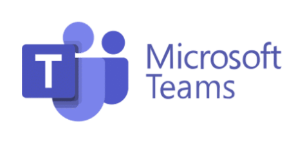 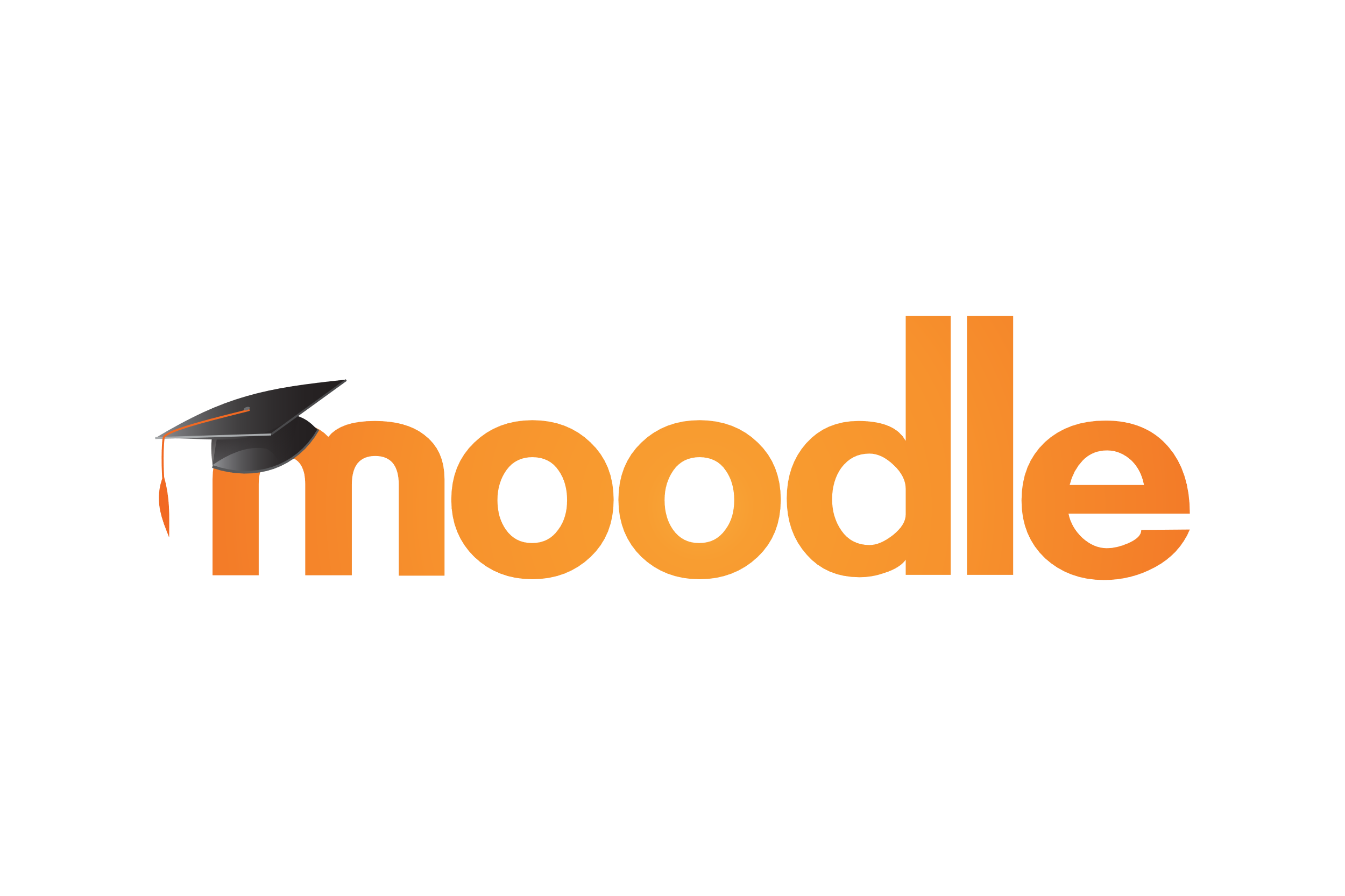 Szkolenie podstawowe dla studentów DSW w ramach cyklu szkoleń wewnętrznych organizowanych przez Dział Rozwoju Kształcenia Zdalnego. Program szkoleniaAutor programu Monika Pham Forma szkolenia Kurs online. Czas trwania szkolenia 1 godzina (60min)Poziom zaawansowania Szkolenie podstawowe, dla początkujących. Grupa docelowa Szkolenie przeznaczone jest dla studentów DSW, którzy będą odbywać zajęcia w formie hybrydowej i chcą nabyć umiejętności posługiwania się platformą Moodle oraz aplikacją MSTeams.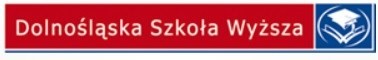 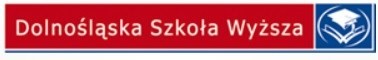 Cele szkolenia  Uczestnik szkolenia dowie się, w jaki sposób korzystać z aplikacji MSTeams oraz platformy Moodle.Cele szczegółowe Zakłada się, że po zakończonym szkoleniu uczestnicy będą potrafili:obsługiwać platformę Moodle i zastosować potrzebne im funkcje;samodzielnie wykonywać zadania, testy;odczytać i dodać wpis na forum dyskusyjnym;odczytać ogłoszenie od wykładowcy;sprawdzić kalendarz Moodle;obsługiwać podstawowe funkcje MSTeamsporuszać się po pulpicie i wykorzystywać funkcje aplikacji MSTeams;sprawdzić kalendarz MSTeams;napisać wiadomość na czacie;udostępnić ekran;tworzyć notatki podczas spotkania online;Narzędzia niezbędne do realizacji szkolenia MSTeams, Moodle Tematyka zajęć i plan szkoleniaZasady uczestnictwa:Każdy student może uczestniczyć w szkoleniu.Przewidywana kadra Pracownicy Działu Rozwoju Kształcenia Zdalnego. Narzędzia ewaluacjiTak ankieta po szkoleniu.Temat Sposób realizacji L. godz. 1. Moodle - wprowadzenie, omówienie pulpitu i podstawowych funkcji.Wykład/pokaz  10 min. 2. Moodle - wykonywanie testów i zadań.Pokaz, ćwiczenia przy komputerze 10 min. 3. Moodle - odczytywanie ogłoszeń, dodawanie wpisu na forum dyskusyjnym.Pokaz, ćwiczenia przy komputerze 10 min. 4. MSTeams - wprowadzenie, omówienie pulpitu i podstawowych funkcji.Wykład/pokaz  10 min. 5. MSTeams - wiadomości na czacie, tworzenie notatek.Pokaz, ćwiczenia przy komputerze 5 min.6. MSTeams - udostępnianie ekranu i własnej prezentacji.Pokaz, ćwiczenia przy komputerze 5 min. 7. Pytania i odpowiedzi.Pokaz, ćwiczenia przy komputerze 10 min. 